§1293-A.  Prohibited actsA supplier may not:  [PL 2011, c. 236, §16 (NEW); PL 2011, c. 236, §18 (AFF).]1.  Coercion involving deliveries and orders.  Mandate, coerce or attempt to coerce any dealer to order or accept delivery of equipment or repair parts not required by law that have not been voluntarily ordered by the dealer, unless the equipment or repair parts are comprised of safety features required by the supplier;[PL 2011, c. 236, §16 (NEW); PL 2011, c. 236, §18 (AFF).]2.  Interference in dealer's business.  Require any dealer to refrain from participation in the management or acquisition of, or investment in, any other business;[PL 2013, c. 41, §1 (AMD).]3.  Coercion involving sale of equipment.  Prevent, coerce or attempt to coerce a dealer from having an investment in or holding a dealership contract for the sale of competing product lines or makes of equipment or require the dealer to provide separate facilities for competing product lines or makes of equipment; or[PL 2013, c. 41, §1 (AMD).]4.  Recover costs for reimbursement.  If the supplier has reimbursed a dealer for equipment, repair parts or labor to avoid a violation of this section, recover the supplier's costs of that reimbursement.[PL 2013, c. 41, §1 (NEW).]SECTION HISTORYPL 2011, c. 236, §16 (NEW). PL 2011, c. 236, §18 (AFF). PL 2013, c. 41, §1 (AMD). The State of Maine claims a copyright in its codified statutes. If you intend to republish this material, we require that you include the following disclaimer in your publication:All copyrights and other rights to statutory text are reserved by the State of Maine. The text included in this publication reflects changes made through the First Regular and First Special Session of the 131st Maine Legislature and is current through November 1, 2023
                    . The text is subject to change without notice. It is a version that has not been officially certified by the Secretary of State. Refer to the Maine Revised Statutes Annotated and supplements for certified text.
                The Office of the Revisor of Statutes also requests that you send us one copy of any statutory publication you may produce. Our goal is not to restrict publishing activity, but to keep track of who is publishing what, to identify any needless duplication and to preserve the State's copyright rights.PLEASE NOTE: The Revisor's Office cannot perform research for or provide legal advice or interpretation of Maine law to the public. If you need legal assistance, please contact a qualified attorney.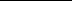 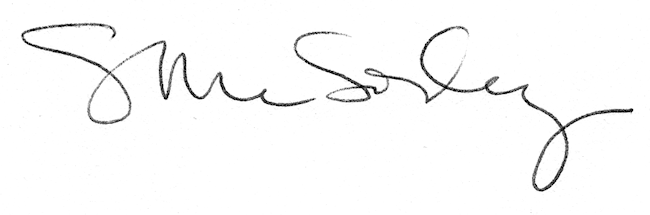 